Modulo AOggetto: Domanda di partecipazione alla gara per la selezione del Collaudatore PROGETTO: Piano Nazionale per la Scuola Digitale (PNSD) - Avviso pubblico AOODGEFID prot. n. 10812 del 13/05/2021 – Realizzazione di spazi laboratoriali e per la dotazione di strumenti digitali per l’approfondimento delle STEM.Il/la	sottoscritto/a	 	 	(	)nato/a	aIl	 	/	/		codice	fiscale	 		residente	a 	(	)in via	n.	Recapito telefono fisso  ____________recapito telefono cellulare 	_____indirizzo E- Mail _____________________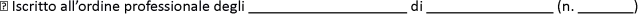 CHIEDEdi partecipare alla selezione per l’attribuzione dell’incarico di COLLAUDATOREA tal fine, consapevole della responsabilità penale e della decadenza da eventuali benefici acquisiti nel caso di dichiarazioni mendaci, dichiara sotto la propria responsabilità quanto segue:di aver preso visione del bando;di essere cittadino	;di essere in godimento dei diritti politici;di essere/Non essere dipendente di altre amministrazioni 	;di essere/Non essere Dipendente della seguente Azienda: 	;di non aver subito condanne penali;di possedere competenze per operare autonomamente su portali da utilizzare per la gestione del finanziamento FESR;di possedere il seguente titolo di studio ___________________________________________conseguito il	/	/	presso _______________________Si allega alla presente curriculum vitae in formato europeo.Data	/	/		Firma  	Il/la sottoscritto/a, ai sensi della legge 196/03, autorizza L’Ente Scolastico al trattamento dei dati contenuti nella presente autocertificazione esclusivamente nell’ambito e per i fini istituzionali della Pubblica Amministrazione.      Data	/	/	                              Firma  	___________________________SCHEDA RIEPILOGATIVA	(nome e cognome)Allegata alla domanda di COLLAUDATORE PROGETTO: Piano Nazionale per la Scuola Digitale (PNSD) - Avviso pubblico AOODGEFID prot. n. 10812 del 13/05/2021 – Realizzazione di spazi laboratoriali e la dotazione di strumenti digitali per l’approfondimento delle STEM Si dichiara che i titoli elencati in sintesi trovano riscontro nel Curriculum Vitae allegato.Data………………………….Firma…………………………………………………..                                                                                                                                                                   Al Dirigente Scolastico dell’IC  DIAZ di Laterza                Oggetto: Dichiarazione di insussistenza di cause di incompatibilitàIl/La sottoscritto/a…………………………………..………………….. nato/a  a ………………………..……………………………………………………………………..il …………..……………….. residente a ……………..………………………………….................………… cap ………..……………………………………………………via…………………………………………………………………. tel. ……………...……...…… cell. ………………………………………………………………………………………….e-mail ………………………………...………………..……………….. C.F. …………………...…..……………………………………………………………………………………………..avendo preso visione dell’Avviso di selezione indetto dal Dirigente Scolastico per lo svolgimento del progetto PNSD,  Titolo: “STEM FOR FUTURE”  CUP: D59J21019340001CONSAPEVOLEdelle sanzioni penali richiamate dall’art. 76 del D.P.R. 28/12/2000 N. 445, in caso di dichiarazioni mendaci e della decadenza dei benefici eventualmente conseguenti al provvedimento emanato sulla base di dichiarazioni non veritiere, di cui all’art. 75 del D.P.R. 28/12/2000 n.445 ai sensi e per gli effetti dell’art. 47 del citato D.P.R. 445/2000, sotto la propria responsabilitàDICHIARAdi non trovarsi in nessuna delle condizioni di incompatibilità previste dalle Disposizioni e Istruzioni     per l ’attuazione delle iniziative cofinanziate dai Fondi Strutturali europei 2014/2020.  LUOGO E DATA……………………………………………FIRMA	      (per esteso eleggibile)ELEMENTIPUNTEGGIOTitolo di studioLaurea Vecchio ordinamento o Laurea Specialistica Fino a 99: 5 puntiFino a 105: 10 punti Fino a 110: 15 punti 110 con lode: 30 puntiDiplomaFino a 42: 1 puntoFino a 48: 2punti Fino a 60: 3puntiCertificazioni Informatiche (ECDL, IC3, C1 MIUR ...)Esperienze specifiche (max 30 punti)Precedenti	rapporti	di	collaborazione	comeprogettista/collaudatore	con	istituzioni	scolastiche nell’ambito di progetti PON/FESREsperienze in qualità di esperto e/o tutor in corsi PON /FSE